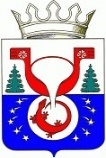 ТЕРРИТОРИАЛЬНАЯ ИЗБИРАТЕЛЬНАЯ КОМИССИЯОМУТНИНСКОГО РАЙОНАКИРОВСКОЙ ОБЛАСТИПОСТАНОВЛЕНИЕг. ОмутнинскО регистрации кандидатов в депутаты Омутнинской городской Думы Омутнинского района Кировской области пятого созываПроверив соблюдение требований Закона Кировской области «О выборах депутатов представительных органов и глав муниципальных образований в Кировской области» привыдвижении кандидатов в депутаты Омутнинской городской Думы Омутнинского района Кировской области пятого созыва, рассмотрев документы, представленные в избирательную комиссию для регистрации кандидатов, в соответствиис частью 1 статьи  3010Закона Кировской области «О выборах депутатов представительных органов и глав муниципальных образований в Кировской области», постановлением Избирательной комиссии Кировской области от 28.11.2013 № 91/599 «О возложении полномочий избирательной комиссии Омутнинского городского поселения на территориальную избирательную комиссию Омутнинского района»,постановлениемтерриториальной избирательной комиссии Омутнинского района от 14.06.2022 №38/366 «О возложении полномочий окружных избирательных комиссий на территориальную избирательную комиссию Омутнинского района Кировской области при проведении выборов депутатов Омутнинской городской Думы Омутнинского района Кировской области пятого созыва, Восточной городской Думы Омутнинского района Кировской области шестого созыва, Песковской поселковой Думы Омутнинского района Кировской области  пятого созыва, Белореченской  сельской Думы Омутнинского района Кировской области пятого созыва, Залазнинской сельской Думы Омутнинского района Кировской области пятого о созыва, Леснополянской сельской Думы Омутнинского района Кировской области шестого созыва, Чернохолуницкой сельской Думы Омутнинского района Кировской области пятого созыва, Шахровской сельской Думы Омутнинского района Кировской области пятого созыва 11 сентября 2022 года»территориальная избирательная комиссия Омутнинского района Кировской областиПОСТАНОВЛЯЕТ:Зарегистрировать 09 августа 2022 года кандидатов в депутаты Омутнинской городской Думы Омутнинского района Кировской области пятого созыва согласно приложению.Выдать зарегистрированным кандидатам в депутаты Омутнинской городской Думы Омутнинского района Кировской области пятого созываудостоверения о регистрации установленного образца.Передать для опубликования сведения  о зарегистрированных кандидатах в средства массовой информации печатное издание «Наша жизнь газета Омутнинского района» не позднее 10 августа2022 года .Опубликовать настоящее постановление на официальном Интернет - сайте муниципального образования Омутнинский муниципальный район Кировской области (omutninsky.ru).                                 Приложение к постановлению территориальной избирательной комиссии Омутнинского района                                                                          Кировской области                                                                          от 09.08.2022  №№50/465Кандидаты в депутатыОмутнинской городской Думы Омутнинского района Кировской области пятого созыва______________________________________________09.08.2022№50/465Заместитель председателятерриториальной избирательной комиссии Омутнинского районаН.Г.КоролеваСекретарьтерриториальной избирательной комиссии Омутнинского района  Е.И. Корякина№ п/пДанные кандидатаСубъект выдвиженияВремя регистра-циидвухмандатный избирательный округ №6двухмандатный избирательный округ №6двухмандатный избирательный округ №6двухмандатный избирательный округ №61Игнатьева Ольга Валерьевна, дата рождения 6 июня 1970 года, образование высшее, МБУК "Централизованная клубная система" Омутнинского района, директор, депутат Омутнинской городской Думы Омутнинского района Кировской области четвёртого созыва, место жительства Кировская область, Омутнинский район, г.ОмутнинскОмутнинское районное местное отделение Партии "ЕДИНАЯ РОССИЯ"08 часов 00 минутдвухмандатный избирательный округ №7двухмандатный избирательный округ №7двухмандатный избирательный округ №7двухмандатный избирательный округ №72Волоскова Ольга Юрьевна, дата рождения 14 февраля 1974 года, образование высшее, АО КБ "Хлынов" дополнительный офис г.Омутнинск, управляющий дополнительным офисом, депутат Омутнинской городской Думы Омутнинского района Кировской области четвёртого созыва, место жительства Кировская область, Омутнинский район, г.ОмутнинскОмутнинское районное местное отделение Партии "ЕДИНАЯ РОССИЯ"08 часов 05 минутдвухмандатный избирательный округ №9двухмандатный избирательный округ №9двухмандатный избирательный округ №9двухмандатный избирательный округ №93Губин Андрей Витальевич, дата рождения 20 декабря 1975 года, образование среднее профессиональное, ООО ПКП "Алмис", лесник, место жительства Кировская область, Омутнинский район, г.ОмутнинскКировское региональное отделение  ЛДПР08 часов 10 минут